 Дорогие ребята, уважаемые педагоги и родители!9 апреля  состоится  конкурс Песенной карусели«Битва хоров»Начало в 17 часов в ДЦ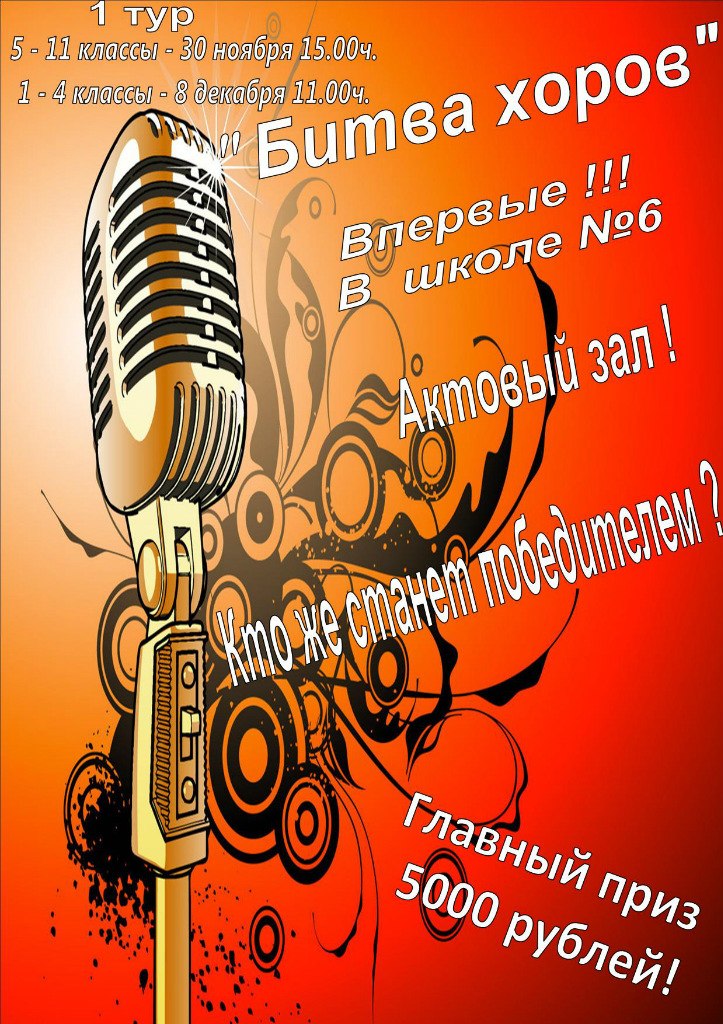 